補救教學工作日誌輸入流程一、請於投保期間送出工作日誌Step1：請使用自己的學號登入校務行政系統，點「共用行政管理系統  助理系統  
助理  (助理)查詢職務資料」。Step2：若有多筆擔任助理資料，找到 職務名稱為工讀生/勞僱型/月保/時薪(一般計畫) 且 聘僱期間與公告之加保月份符合 的項目日誌」。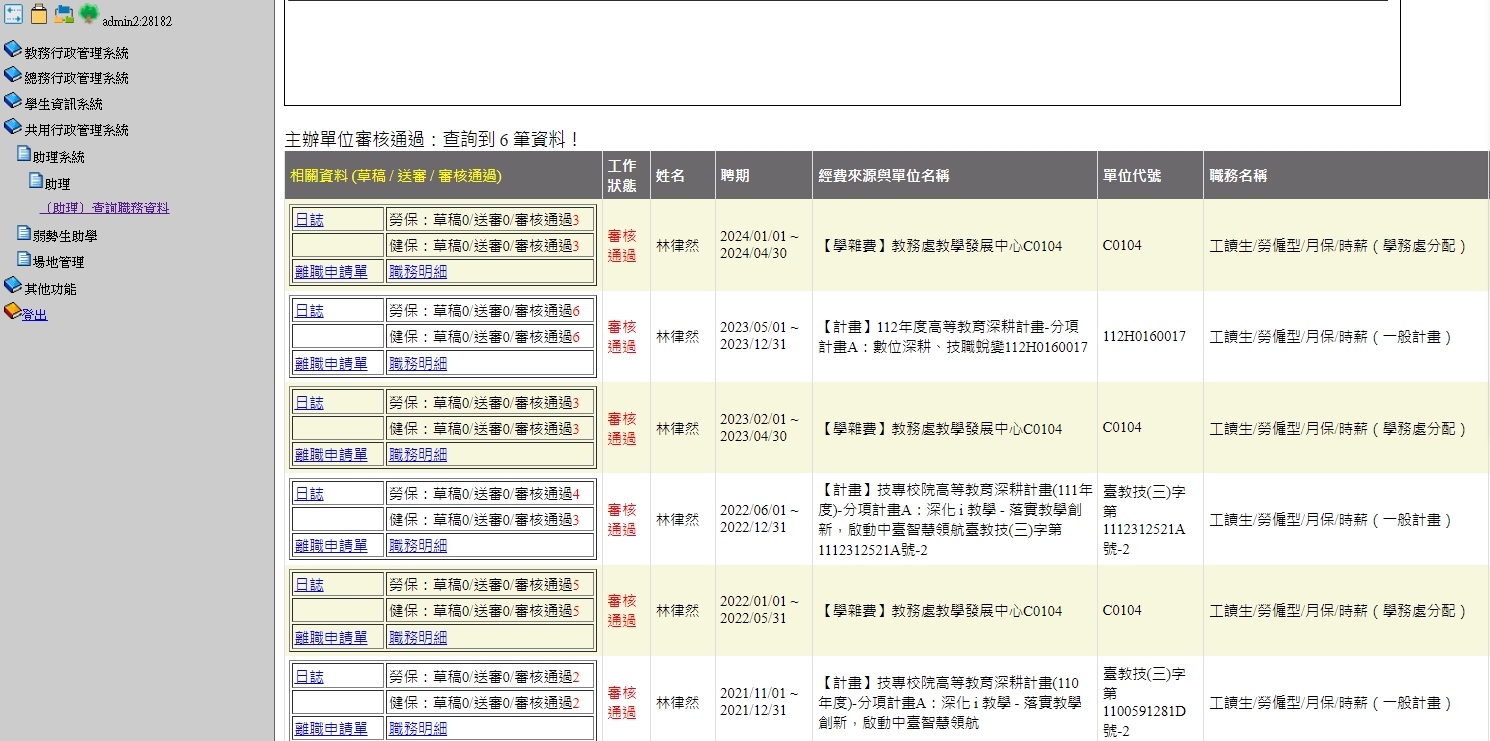 Step3：於【新增】處依工作時間逐筆輸入工作日誌，新增的資料會出現在下方。**自身有課程時，請勿執行補救教學，以免查核時不符規定。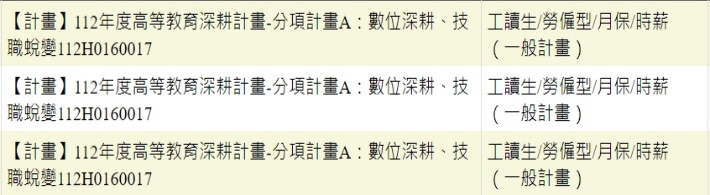 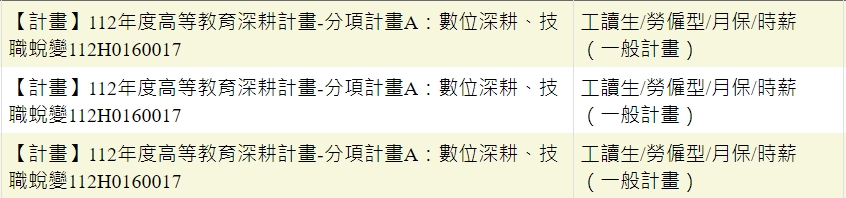 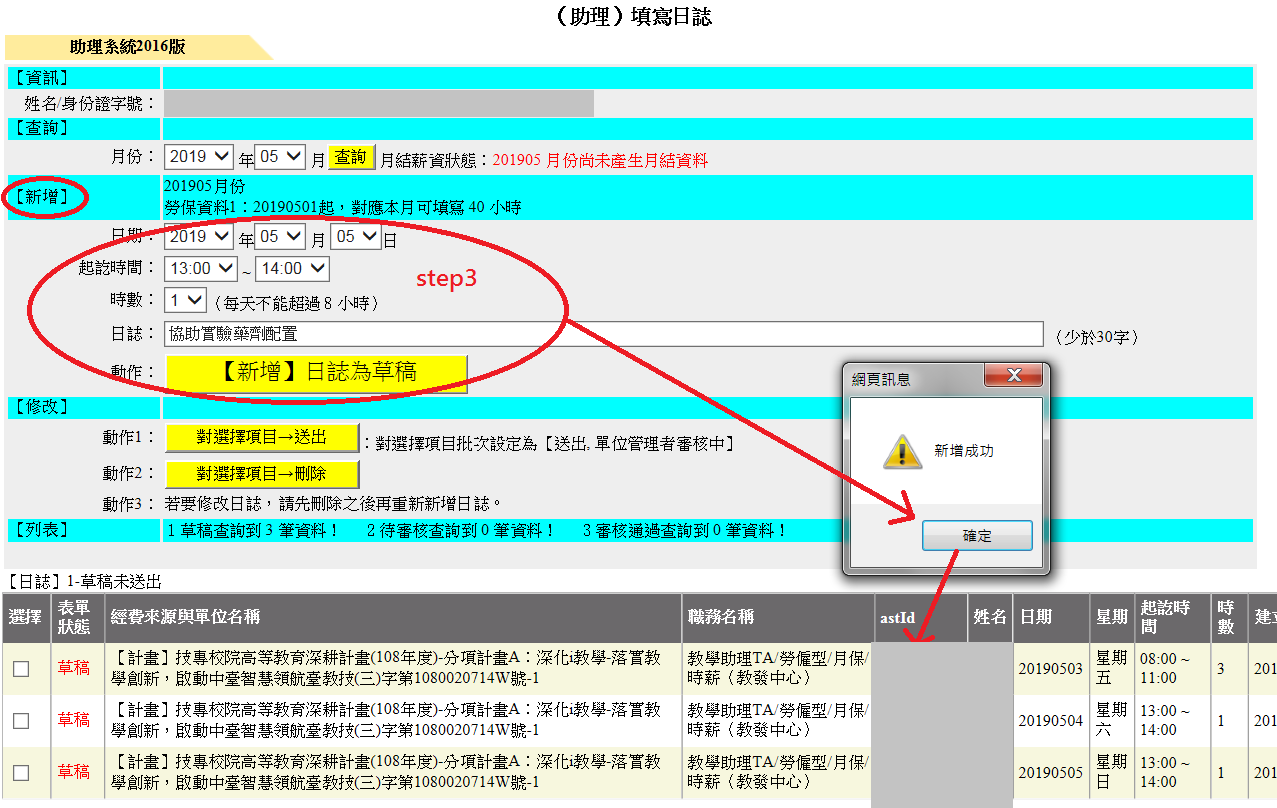 重點說明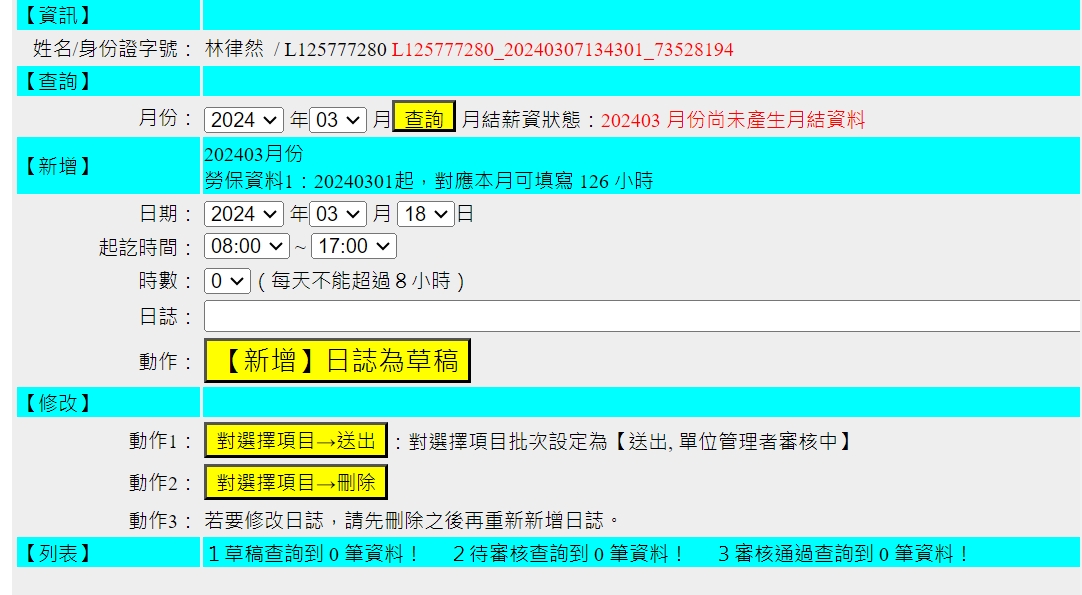 Step4：【查詢】選擇月份，當月的每筆工作日誌會出現在下方，全部勾選後點選送出。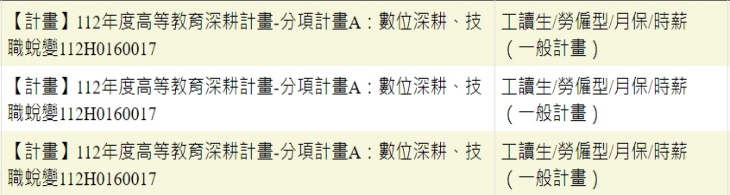 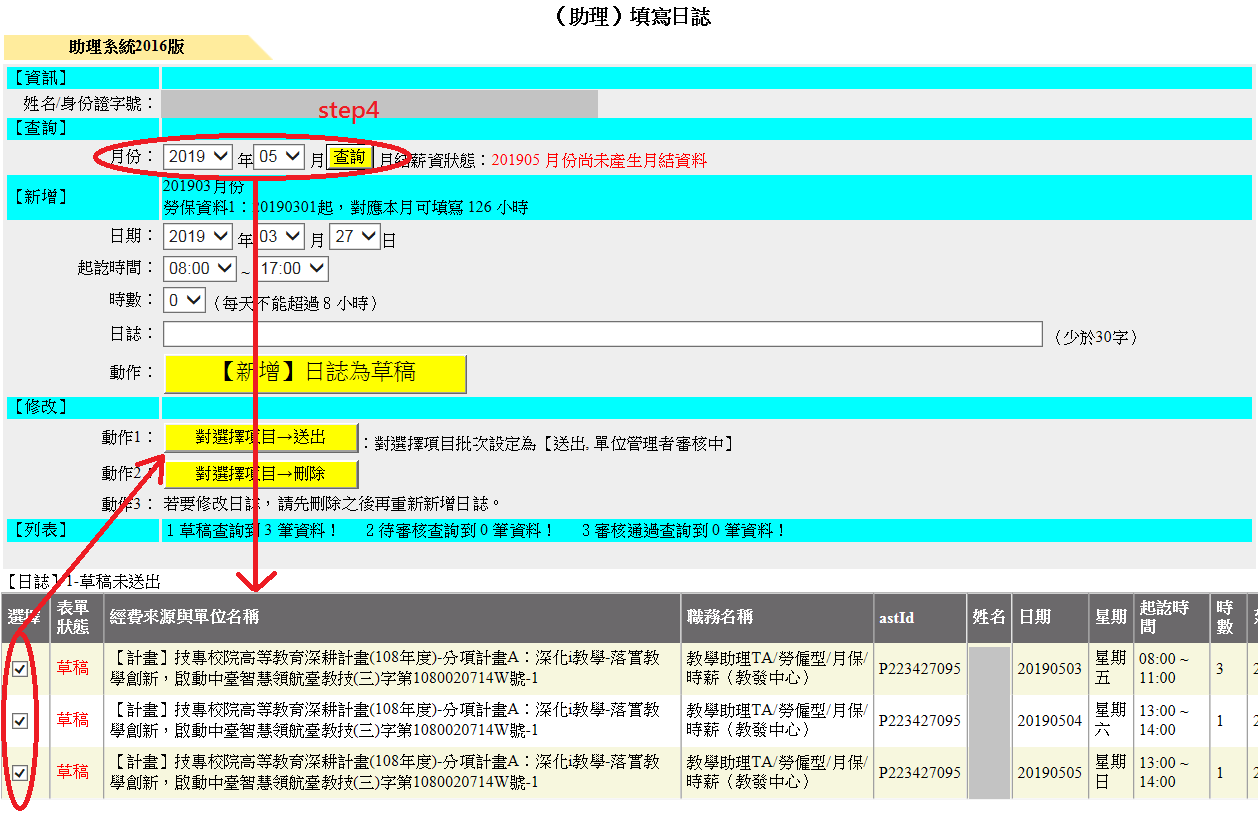 二、教發中心將進行工作日誌審查。當工作日誌通過審查，小老師再次上網查詢，表單狀態會顯示為通過。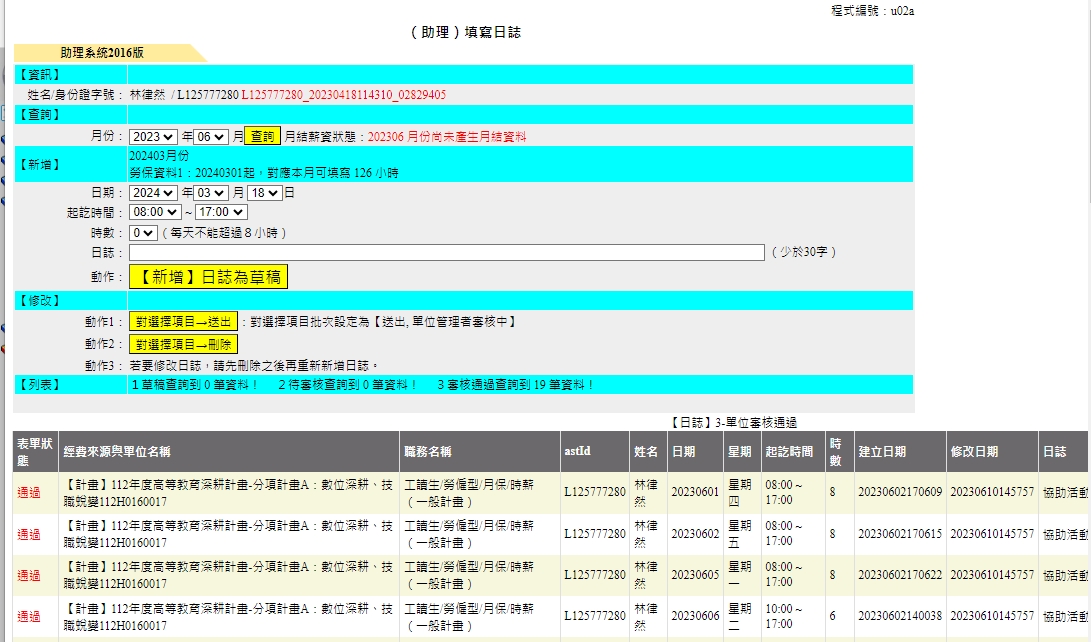 三、請於投保截止前一周，至教發中心簽署日誌考核表，完成工讀金申請。